Abony Város			             			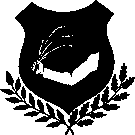 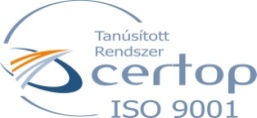 Polgármesterétől 							Telefon: (53) 360-135/107H-2740 Abony, 							E-mail: abony@abony.huKossuth tér 1.						JT/26-7/2022.	http://www.abony.hu/onkormanyzat/kepviselo-testulet/meghivok-eloterjesztesekM e g h í v óTisztelettel meghívom a Képviselő-testület2022. április 28-án (csütörtökön) du. 14.00 órakor tartandó üléséreAz ülés helye: Polgármesteri Hivatal DíszteremNapirend: 				Előterjesztő:Nyílt ülés:Beszámoló a Pest Megyei Katasztrófavédelmi Igazgatóság 		Pető ZsoltCegléd Katasztrófavédelmi Kirendeltség Cegléd Hivatásos			polgármesterTűzoltó-parancsnokság 2021. évi tevékenységéről
Beszámoló Abony Város 2021. évi közbiztonsági és bűnügyi		Pető Zsolthelyzetéről									polgármesterTájékoztató az ABOKOM Közhasznú Nonprofit Kft. által			Pető Zsoltműködtetett közfoglalkoztatásról						polgármesterTájékoztató az ABOKOM Közhasznú Nonprofit Kft. által			Pető Zsoltműködtetett Abonyi Termálfürdő állapotáról és 2021. évi			polgármesterműködésérőlTájékoztató az ABOKOM Közhasznú Nonprofit Kft. által			Pető Zsoltműködtetett Ifj. Drávay József Tábor (Salgóbányai tábor)			polgármester2021. évi működésérőlAbony Város hatályos településrendezési eszközeinek			Pető Zsolteseti módosításához szükséges előzetes döntés meghozatala		polgármesterA Daköv, Dabas és Környéke Vízügyi Kft.-vel a bérleti			Pető Zsoltdíjak kompenzálására kötendő megállapodás elfogadása			polgármesterAbony, Csokonai utcai csomópont – Temető dűlő – 			Pető ZsoltBelsőerdő dűlő terület közötti ivóvízhálózat kiépítése			polgármesterAz Abony, belterület, Rózsa utca 3985/8 hrsz-ú ingatlan			Pető Zsoltés a 3985/10 hrsz-ú ingatlan megvásárlásához szükséges			polgármesterdöntések meghozatalaAbony Város közlekedését (járdák, utak, táblák kihelyezése,		Pető Zsoltparkolás) érintő feladatok meghatározása					polgármesterCegléd Város Önkormányzatának a Ceglédi Többcélú			Pető ZsoltKistérségi Társulás által biztosított személyes gondoskodást		polgármesternyújtó ellátásokról, azok igénybevételéről, valamint azellátások térítési díjainak megállapításáról szóló11/2014. (IV. 30.) önkormányzati rendeletének módosításához szükséges hozzájárulás megadásaA Pingvines Óvoda és Bölcsőde intézményvezetői				Pető Zsolt(magasabb vezető) munkakör betöltésére pályázat kiírása			polgármesterVarga János mellszobrának a Kálvin János utca 11. szám			Pető Zsolt(3344 hrsz.) alatti önkormányzati ingatlanon				polgármester(Varga János Birkózóterem) történő elhelyezéseAz ún. „Kolera temetőben” kereszt felállításával				Pető Zsoltkapcsolatos döntések meghozatala						polgármesterJelentés a lejárt határidejű határozatok végrehajtásáról			Pető ZsoltpolgármesterZárt ülés:Helyi termékértékesítést szolgáló piacok infrastrukturális-			Pető Zsoltés eszköz fejlesztése, VP6-7.2.1.1-20 kódszámú „Termény			polgármesterés kisállat piac építése Abonyban” című projekt keretébena kivitelező kiválasztására irányuló nyílt közbeszerzésieljárás felhívásának megtárgyalásaÉpítési munkák Abonyban tárgyú közbeszerzési eljárás			Pető Zsoltkeretében a kivitelező kiválasztására irányuló közbeszerzési		polgármestereljárás felhívásának megtárgyalása(Civil Ház, Sívó Kúria és Futókör)A Varga István Városi Sportcsarnok intézményvezetői			Pető Zsolt(magasabb vezető) beosztás betöltésére beérkezett				polgármesterpályázatok elbírálása„Abony Közneveléséért” kitüntetés adományozása				Pető ZsoltpolgármesterAbony, 2022. április 21.Tisztelettel:       				 Pető Zsolt 			          polgármesterMeghívottak:	Képviselő-testület tagjaiDr. Egedy Zsolt Mihály általános alpolgármesterKókai-Dudinszky Anna Mónika alpolgármesterdr. Gáspár Anita jegyződr. Egedi Bernadett aljegyzőPolgármesteri Hivatal OsztályvezetőiFöldi László országgyűlési képviselőDr. Nyikos Tamás Antal – Ceglédi Járási Hivatal vezetőjeKépviselő-testület valamennyi bizottsági tagjaid. Raffai László Roma Nemzetiségi Önkormányzat elnöke Város díszpolgárai, helyi társadalmi és civil szervezetek képviselőiHelyi intézményvezetőkAndrás Hunor Lehel r. hadnagy – Abonyi Rendőrőrs mb. őrsparancsnokaJuhász Pálné - Abony Városi Polgárőrség elnökePetrányi Sándor tű. alezredes – Cegléd Hivatásos Tűzoltóparancsnokság parancsnokaGáspár Csaba – ABOKOM Közhasznú Nonprofit Kft. ügyvezetőjeNagy Tamás – Varga István Városi Sportcsarnok intézményvezetőjeKovács Gábor felelős, akkreditált közbeszerzési tanácsadóMarsalné Kovács Judit – főépítészKemecsei Antal – Daköv Kft. Abonyi Üzemmérnökségének vezetője